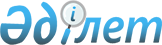 О внесении изменений и дополнения в решение Айыртауского районного маслихата от 30 декабря 2019 года № 6-38-20 "Об утверждении бюджета Камсактинского сельского округа Айыртауского района на 2020-2022 годы"Решение Айыртауского районного маслихата Северо-Казахстанской области от 15 апреля 2020 года № 6-41-6. Зарегистрировано Департаментом юстиции Северо-Казахстанской области 15 апреля 2020 года № 6202
      В соответствии статьей 109-1 Бюджетного кодекса Республики Казахстан от 4 декабря 2008 года, пунктом 2-7 статьи 6 Закона Республики Казахстан от 23 января 2001 года "О местном государственном управлении и самоуправлении в Республике Казахстан", Айыртауский районный маслихат РЕШИЛ:
      1. Внести в решение Айыртауского районного маслихата "Об утверждении бюджета Камсактинского сельского округа Айыртауского района на 2020-2022 годы" от 30 декабря 2019 года № 6-38-20 (опубликовано 15 января 2020 года в эталонном контрольном банке нормативных правовых актов Республики Казахстан в электронном виде, зарегистрировано в Реестре государственной регистрации нормативных правовых актов № 5786) следующие изменения и дополнение:
      пункт 1 изложить в новой редакции:
       "1. Утвердить бюджет Камсактинского сельского округа Айыртауского района на 2020-2022 годы согласно приложениям 1, 2 и 3 к настоящему решению соответственно, в том числе на 2020 год в следующих объемах:
      1) доходы – 22 397,0 тысяч тенге:
      налоговые поступления – 3 127,0 тысяч тенге;
      неналоговые поступления – 0 тысяч тенге;
      поступления от продажи основного капитала – 0 тысяч тенге;
      поступления трансфертов – 19 270,0 тысяч тенге;
      2) затраты – 24 010,1 тысяч тенге;
      3) чистое бюджетное кредитование – 49 068,3 тысяч тенге:
      бюджетные кредиты –49 068,3 тысяч тенге;
      погашение бюджетных кредитов – 0 тысяч тенге;
      4) сальдо по операциям с финансовыми активами – 0 тысяч тенге:
      приобретение финансовых активов – 0 тысяч тенге;
      поступления от продажи финансовых активов государства – 0 тысяч тенге;
      5) дефицит (профицит) бюджета – - 50 681,4 тысяч тенге;
      6) финансирование дефицита (использование профицита) бюджета – 50 681,4 тысяч тенге:
      поступление займов – 49 068,3 тысяч тенге;
      погашение займов – 0 тысяч тенге;
      используемые остатки бюджетных средств – 1 613,1 тысяч тенге.";
      дополнить пунктом 6-2 следующего содержания:
       "6-2. Учесть в бюджете сельского округа на 2020 год кредиты из областного бюджета из средств внутренних займов в сумме 49 068,3 тысяч тенге.
       Распределение указанных кредитов из областного бюджета определяется решением акима сельского округа о реализации решения Айыртауского районного маслихата об утверждении бюджета Камсактинского сельского округа на 2020– 2022 годы.";
      приложение 1 к указанному решению изложить в новой редакции согласно приложения к настоящему решению.
      2. Настоящее решение вводится в действие с 1 января 2020 года.   Бюджет Камсактинского сельского округа Айыртауского района на 2020 год
					© 2012. РГП на ПХВ «Институт законодательства и правовой информации Республики Казахстан» Министерства юстиции Республики Казахстан
				
      Председатель XLI сессии Айыртауского районного маслихата Северо-Казахстанской области 

Б.Кусаинов

      Секретарь Айыртауского районного маслихата Северо-Казахстанской области 

Б.Жанахметов
Приложение 1решению Айыртаускогорайонного маслихатаот 15 апреля 2020 года № 6-41-6Приложение 1к решению Айыртаускогорайонного маслихатаот 30 декабря 2019 года № 6-38-20
Категория
Категория
Категория
Категория
Наименование
Наименование
Наименование
Наименование
Сумма, тысяч тенге
Класс
Класс
Класс
Наименование
Наименование
Наименование
Наименование
Сумма, тысяч тенге
Подкласс
Наименование
Наименование
Наименование
Наименование
Сумма, тысяч тенге
1
2
2
3
4
4
4
4
5
1) Доходы
1) Доходы
1) Доходы
1) Доходы
22 397,0
1
Налоговые поступления
Налоговые поступления
Налоговые поступления
Налоговые поступления
3 127,0
01
01
Подоходный налог 
Подоходный налог 
Подоходный налог 
Подоходный налог 
127,0
2
Индивидуальный подоходный налог
Индивидуальный подоходный налог
Индивидуальный подоходный налог
Индивидуальный подоходный налог
127,0
04
04
Налоги на собственность
Налоги на собственность
Налоги на собственность
Налоги на собственность
3 000,0
1
Налоги на имущество
Налоги на имущество
Налоги на имущество
Налоги на имущество
18,0
3
Земельный налог
Земельный налог
Земельный налог
Земельный налог
80,0
4
Налог на транспортные средства
Налог на транспортные средства
Налог на транспортные средства
Налог на транспортные средства
2 902,0
2
Неналоговые поступления
Неналоговые поступления
Неналоговые поступления
Неналоговые поступления
0
3
Поступления от продажи основного капитала
Поступления от продажи основного капитала
Поступления от продажи основного капитала
Поступления от продажи основного капитала
0
4
Поступления трансфертов
Поступления трансфертов
Поступления трансфертов
Поступления трансфертов
19 270,0
02
02
Трансферты из вышестоящих органов государственного управления
Трансферты из вышестоящих органов государственного управления
Трансферты из вышестоящих органов государственного управления
Трансферты из вышестоящих органов государственного управления
19 270,0
3
Трансферты из районного (города областного значения) бюджета
Трансферты из районного (города областного значения) бюджета
Трансферты из районного (города областного значения) бюджета
Трансферты из районного (города областного значения) бюджета
19 270,0
Функциональная группа
Функциональная группа
Функциональная группа
Функциональная группа
Функциональная группа
Функциональная группа
Наименование
Сумма, тысяч тенге
Сумма, тысяч тенге
Администратор бюджетных программ 
Администратор бюджетных программ 
Администратор бюджетных программ 
Администратор бюджетных программ 
Наименование
Сумма, тысяч тенге
Сумма, тысяч тенге
Программа
Наименование
Сумма, тысяч тенге
Сумма, тысяч тенге
1
1
2
2
2
3
4
5 
5 
2) Затраты
24 010,1
24 010,1
01
01
Государственные услуги общего характера
17 532,0
17 532,0
124
124
124
Аппарат акима города районного значения, села, поселка, сельского округа
17 532,0
17 532,0
001
Услуги по обеспечению деятельности акима города районного значения села, поселка, сельского округа
17 532,0
17 532,0
07
07
Жилищно-коммунальное хозяйство
5 978,1
5 978,1
124
124
124
Аппарат акима города районного значения, села, поселка, сельского округа
5 978,1
5 978,1
008
Освещение улиц в населенных пунктах
2 495,1
2 495,1
009
Обеспечение санитарии населенных пунктов
662,0
662,0
011
Благоустройство и озеленение населенных пунктов
2 321,0
2 321,0
014
Организация водоснабжения населенных пунктов
500,0
500,0
13
13
Прочие
500,0
500,0
124
124
124
Аппарат акима города районного значения, села, поселка, сельского округа
500,0 
500,0 
040
Реализация мероприятий для решения вопросов обустройства населенных пунктов в реализацию мер по содействию экономическому развитию регионов в рамках Государственной программы развития регионов до 2025 года
500,0
500,0
3) Чистое бюджетное кредитование
49 068,3
49 068,3
Бюджетные кредиты
49 068,3
49 068,3
12
12
Транспорт и коммуникации
49 068,3
49 068,3
124
124
124
Аппарат акима города районного значения, села, поселка, сельского округа
49 068,3
49 068,3
013
Обеспечение функционирования автомобильных дорог в городах районного значения, селах, поселках, сельских округах
49 068,3
49 068,3
Погашение бюджетных кредитов
0
0
4) Сальдо по операциям с финансовыми активами 
0
0
Приобретение финансовых активов
0
0
Поступления от продажи финансовых активов государства
0
0
5) Дефицит (профицит) бюджета
-50 681,4
-50 681,4
6) Финансирование дефицита (использование профицита) бюджета
50 681,4
50 681,4
7
7
Поступления займов
49 068,3
49 068,3
01
01
01
Внутренние государственные займы
49 068,3
49 068,3
2
Договоры займа
49 068,3
49 068,3
Погашение займов
0
0
Категория
Категория
Категория
Категория
Категория
Категория
Наименование
Сумма, тысяч тенге
Сумма, тысяч тенге
Класс
Класс
Класс
Класс
Наименование
Сумма, тысяч тенге
Сумма, тысяч тенге
Подкласс
Наименование
Сумма, тысяч тенге
Сумма, тысяч тенге
8
8
Используемые остатки бюджетных средств
1 613,1
1 613,1
01
01
01
Остатки бюджетных средств
1 613,1
1 613,1
1
Свободные остатки бюджетных средств
1 613,1
1 613,1